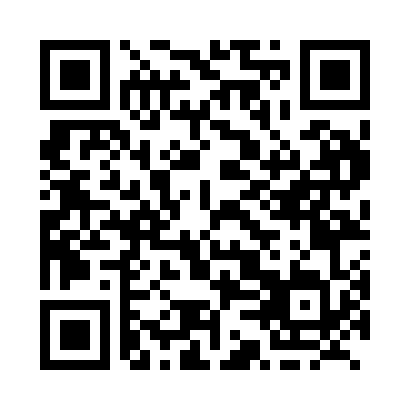 Prayer times for Sachigo Lake, Ontario, CanadaMon 1 Jul 2024 - Wed 31 Jul 2024High Latitude Method: Angle Based RulePrayer Calculation Method: Islamic Society of North AmericaAsar Calculation Method: HanafiPrayer times provided by https://www.salahtimes.comDateDayFajrSunriseDhuhrAsrMaghribIsha1Mon2:584:421:136:549:4311:282Tue2:584:431:136:549:4211:283Wed2:594:441:136:549:4211:274Thu2:594:451:136:549:4111:275Fri3:004:461:136:549:4111:276Sat3:004:471:146:539:4011:277Sun3:014:481:146:539:3911:268Mon3:014:491:146:539:3811:269Tue3:024:501:146:529:3711:2610Wed3:034:511:146:529:3711:2511Thu3:034:531:146:529:3611:2512Fri3:044:541:146:519:3511:2413Sat3:054:551:156:519:3411:2414Sun3:054:561:156:509:3211:2315Mon3:064:581:156:499:3111:2316Tue3:074:591:156:499:3011:2217Wed3:085:001:156:489:2911:2218Thu3:085:021:156:489:2711:2119Fri3:095:031:156:479:2611:2020Sat3:105:051:156:469:2511:2021Sun3:115:061:156:459:2311:1922Mon3:115:081:156:459:2211:1823Tue3:125:091:156:449:2011:1824Wed3:135:111:156:439:1911:1725Thu3:145:121:156:429:1711:1626Fri3:145:141:156:419:1611:1527Sat3:155:161:156:409:1411:1428Sun3:165:171:156:399:1211:1429Mon3:175:191:156:389:1111:1330Tue3:185:211:156:379:0911:1231Wed3:185:221:156:369:0711:11